就学援助についてのおしらせ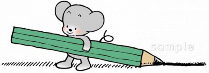 吉岡町では、町立小中学校に通学する児童生徒がいるご家庭で、経済的な理由で就学費用の負担に心配のある場合、学校生活で必要な費用の一部を援助する制度があります。通常、前年の収入を判定基準としますが、緊急的措置として、今年になってから家計が急変して就学費用の負担が困難になったご家庭で、町立小中学校に在籍する児童生徒の保護者に対しても、就学援助費を支給することになりました。この場合、算出基準を申請月の前月までの直近３ヶ月とします。基準を満たした場合は申請月が認定月となり、認定月からの援助費を支給します。つきましては、申請を次のとおり受け付けます。なお、令和５年度の就学援助費の申請及び受給予定の児童生徒は申請不要です。✐　申請期間　✐　　配付後～随時受付　（ただし最終〆切令和６年２月末日）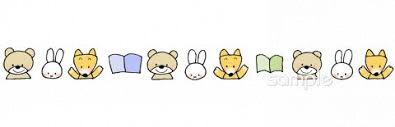 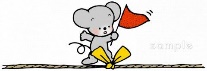 